Сценарий масленичных гуляний для детского сада на улице «Как Кикимора перехитрить весну хотела»Ведущие, одеты в народные костюмы или скоморохи.1. Ведущий:Здравствуйте, ребята дорогие, маленькие и большие!Здравствуйте, гости, милости вас просим!2. Ведущий:Мы зовем к себе всех тех,Кто любит веселье и смех.Мы зиму провожаем, весну встречаем!Вместе: Мы зовём на праздник всех, будут шутки, игры, смех!1.Ведущий:А какой сегодня праздник?2. Ведущий:А про это детвора знает, пусть она и отвечает!Дети: Масленица!1.Ведущий: Правильно, Широкая Масленица.2. Ведущий: Как проводим Масленицу, так зиме – конец, весне –начало!Масленицу широкую открываем, веселье начинаем!2. Ведущий: А сейчас по старинному обычаю нужно Зиму проводить, Весну – красную встретить.Игра по показу взрослогоМы по кругу все пойдём,Дружно спляшем и споём.(выполняют движения по тексту)Все потопаем, все потопаем,Все похлопаем, все похлопаем.Если холодно стоять,Мы похлопаем опятьПо коленочкам, по коленочкам.Чтобы стало нам теплей,Будем прыгать веселей,Все попрыгаем, все попрыгаем.1.Ведущий. А сейчас весну встречаем, зиму дружно провожаем!Ну –ка в круг скорее становитесь, крепче за руки держитесь!2. Ведущий:Предлагаю поиграть.Игра «Хоровод с платком»Дети встают вкруг, держась за руки. Водят хоровод. Ведущий - в центре круга, произносит слова. Все останавливаются, и ведущий встает напротив 2 детей, указывая платком на них. Они встают спиной друг к другу и по сигналу бегут один круг. Тот, кто прибежит первым и возьмет платок из рук  - победитель.Как с платочком пойдуТак сейчас к вам подойду, На плече платок лежит, Кто быстрее пробежитУ меня платок возьмет, И весну к нам позовет!Дети все вместе произносят :"Гори, гори ясно, чтобы не погасло. Раз, два, три-беги!"1.Ведущий: Хорошо зимой играть, да пора уже и Весну-красну позвать!Весна, весна, по горам, по лесам, по полямПриходи скорее к нам!Дети зовут весну, вместо неё выходит КикимораКикимора: Здрасьте! Вот и я!1.Вед: А ты кто такая будешь?Кикимора: Да вы никак ослепли? Али Весну- Красну не признали?Здорово ребетня! Привет вам от Лешего! Тьфу-ты!От лета! Встречалась я с ним на болоте! Тьфу-ты! Когда, стало быть, к вам сюда торопилась!Пора мне приступать к своим обязанностям.2 Вед: Что-то ты больно на Весну не похожа?Кикимора: Кто! Я не похожа! Да я вам чечас в раз справку покажу!Во! Глядите-тя!Кикимора вытаскивает огромную справку. Ведущаярассматривает ее.1Вед: ( читает) Назначается долгожданной Весной на весь год!Наконец-то ты Весна пожаловала! И печать есть! И подписьзаковыристая внизу!2Вед: А ну-ка, ну-ка… Что за подпись там (Читает вслух):КОЩЕЙ БЕССМЕРТНЫЙ!Все: А-а-а!1Вед: Эта справка, гражданочка, не действительна!Мы тебя на должность Весны принять не можем!Кикимора: Ето, как же так не можете?Я, можно, сказать, всю зиму готовилась, недосыпала, недоедала…Я вам такой планчик работы состряпала!Уж я вам такую сделаю Весну, будьте спокойны!2 Вед: Может, и впрямь, пусть попробует!Кикимора: А теперь, народ, внимание! Хочу устроить для вас состязание!Ну, например: кто громче заорет, или шире раскроет рот.1 Вед: Знаешь, Кикимора, я скажу тебе заранее: не нужны нам такиесостязания. Давай лучше мы покажем тебе как нужно играть. Ну-ка,ребята, а сейчас давайте-ка проверим, какие Вы внимательные. Ябуду вам говорить задание, а вы будете его показывать – например,я говорю: «Руки вверх!» И вы все дружно поднимаете руки вверх. АКикимора нам поможет, будет Вам подсказывать. Хорошо, Кикимора ?Кикимора: Ой, да пожалуйста, конечно, помогу!Проводится игра: Ведущий говорит, а Кикимора – путает детей.Руки вперед!  (Кикимора – руки вперед)Руки вниз! (Кикимора – руки вверх)Попрыгать! (Кикимора – приседает)Похлопать в ладоши! (Кикимора – топает ногами)Присесть! (Кикимора – руки вверх)Потопать ногами! (Кикимора хлопает в ладоши)2.Ведущий: Ай, да проказница, Кикимора! Ты детей только путала, а непомогала им!Кикимора: Так ведь наоборот веселее получилось!2.Ведущий: А ну, Кикимора, признавайся, где метлу взяла, не у бабы-яги случайно? Кикимора: (виновато) Агась, у нее родненькой, пока зелье варила и не заметила меня. Так напакостить мне хотелось, вот я и одолжила метелочку полетать.1Вед.: А покатай-ка пока деток на метле! (Объясняет правила игры)Игра «Хвост»Дети стоят по кругу, Кикимора с метлой в руках летит по кругу со словами:Я лечу, лечу, лечу. Кого хочешь прокачу.Затем останавливается возле кого-нибудь и говорит:Хочешь быть моим хвостом? А ребенок отвечает:Да, конечно же, хочу!— и хватается руками за метлуДальше Кикимора «летит» с ребенком на «хвосте», игра продолжается и цепляют еще 5 детей.Игра повторяется 2-3 раза.1.Вед: Поиграли? А потанцевать хотите? Только танец у нас будетнеобычный, будьте внимательны. Танцуют только те, у кого естьшарф (в одежде что –то красное, кто любит манную кашу, ктолюбит конфеты).2.Вед: Ребята, хорошо повеселились, но Весну так и не дождались.Знаю, как нам Весну-Красну позвать, надо волшебные слова сказать!Ты весна проснись. К нам сюда явись!Под музыку входит Весна везёт на санях чучело масленицы.Весна: Пусть на щеках румянится весенняя заря,Ведь девицей-красавицей меня зовут не зря!Лучами солнца знойного снега я растоплю,Кругом ковры зеленые повсюду расстелю.Здравствуйте, ребятушки! Много стран я обошла, наконец-то к вампришла! Не одна я сегодня пришла, я Масленицу с собой принесла!Давайте веселиться да играть, да Масленицу встречать!Весна: Зима ушла. Теперь на празднике хозяйка - Я!Дети, а что вы знаете о весне?(ответы детей)1.Вед.: А где же блины? Еще не напекли? Ну-ка ребята, напечемблинов! Как на масляной неделе мы блиночков захотели. Давайтеспоем песенку про блины.Хоровод «Ой блины»Мы давно блинов не ели,Мы блиночков захотели,Ой, блины, блины, блины,Вы блиночки мои.Ой, блины, блины, блины,Вы блиночки мои.Наша старшая сестрицаПечь блины-то мастерица.щюОй, блины, блины, блины,Вы блиночки мои.Ой, блины, блины, блины, оОй, блины, блины, блины,Вы блиночки мои.Гости будьте же здоровы,Вот блины мои готовы.Ой, блины, блины, блины,Вы блиночки мои.Ой, блины, блины, блины,Вы блиночки мои. С детьми проводится игра «Карусели». К обручу привязаны ленты. Дети берутся за ленту одной рукой и идут сначала в одну сторону, затем , поменяв руку, в другую. Обруч держит Весна.Еле, еле, еле, еле, Закружились карусели, А потом, потом, потомВсе бегом, бегом, бегом ,Тише, тише, не спешите, Карусель остановитеРаз-два, раз-два,  Вот и кончилась игра.1 Вед.Как на масляной неделе нам блинов напечь успели!С пылу с жару из печи – все румяны - горячи!2 Вед.Масленица угощай! Всем блиночки подавай!С пылу с жару разбирайте, похвалить не забывайте!1.Ведущий: Отыгрались, отплясались,Чаю с мёдом напились!А теперь как в старину,Куклу предадим огню.1.Вед.: Чтоб Зима скорей ушла,А Весна скорей пришла.Подходите, собирайтесь!Все сюда, сюда, сюда скорей,Наша чучелка - маслёнкаПусть пылает поскорей!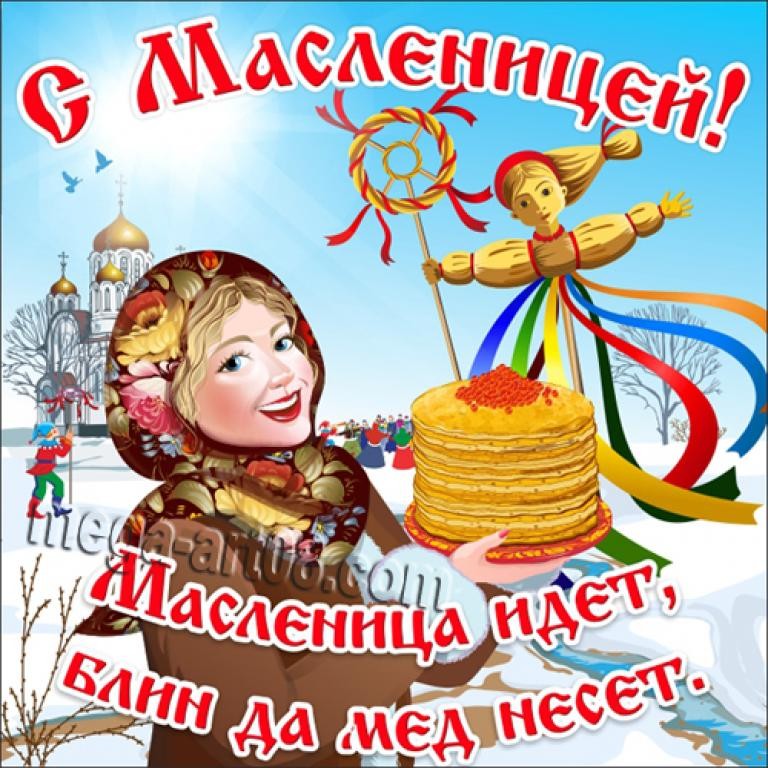 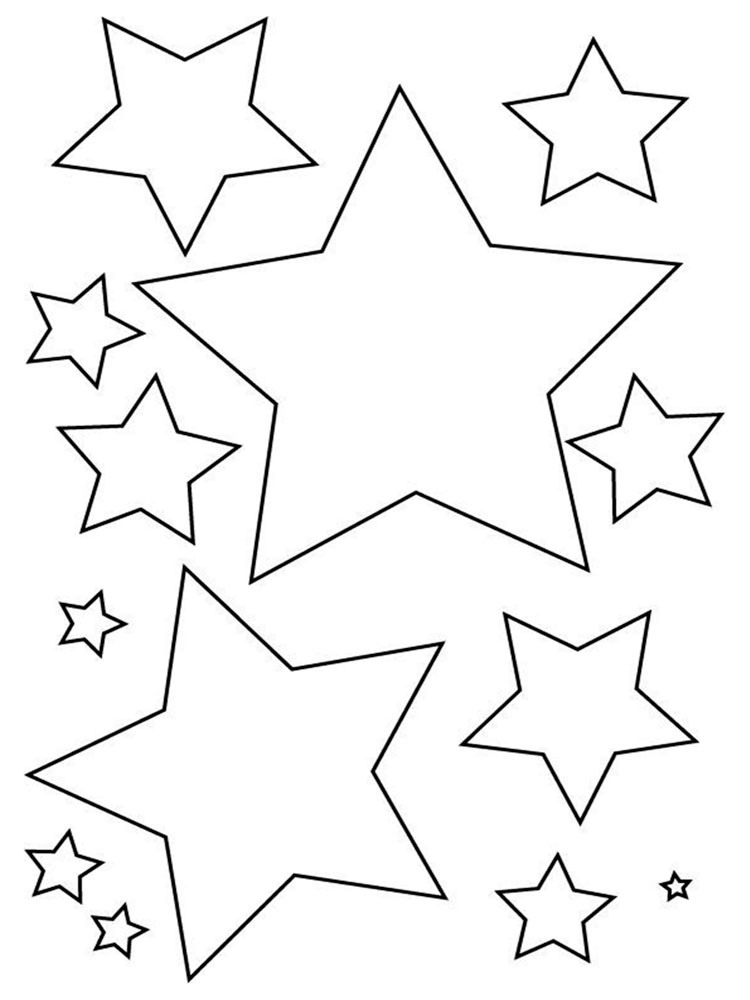 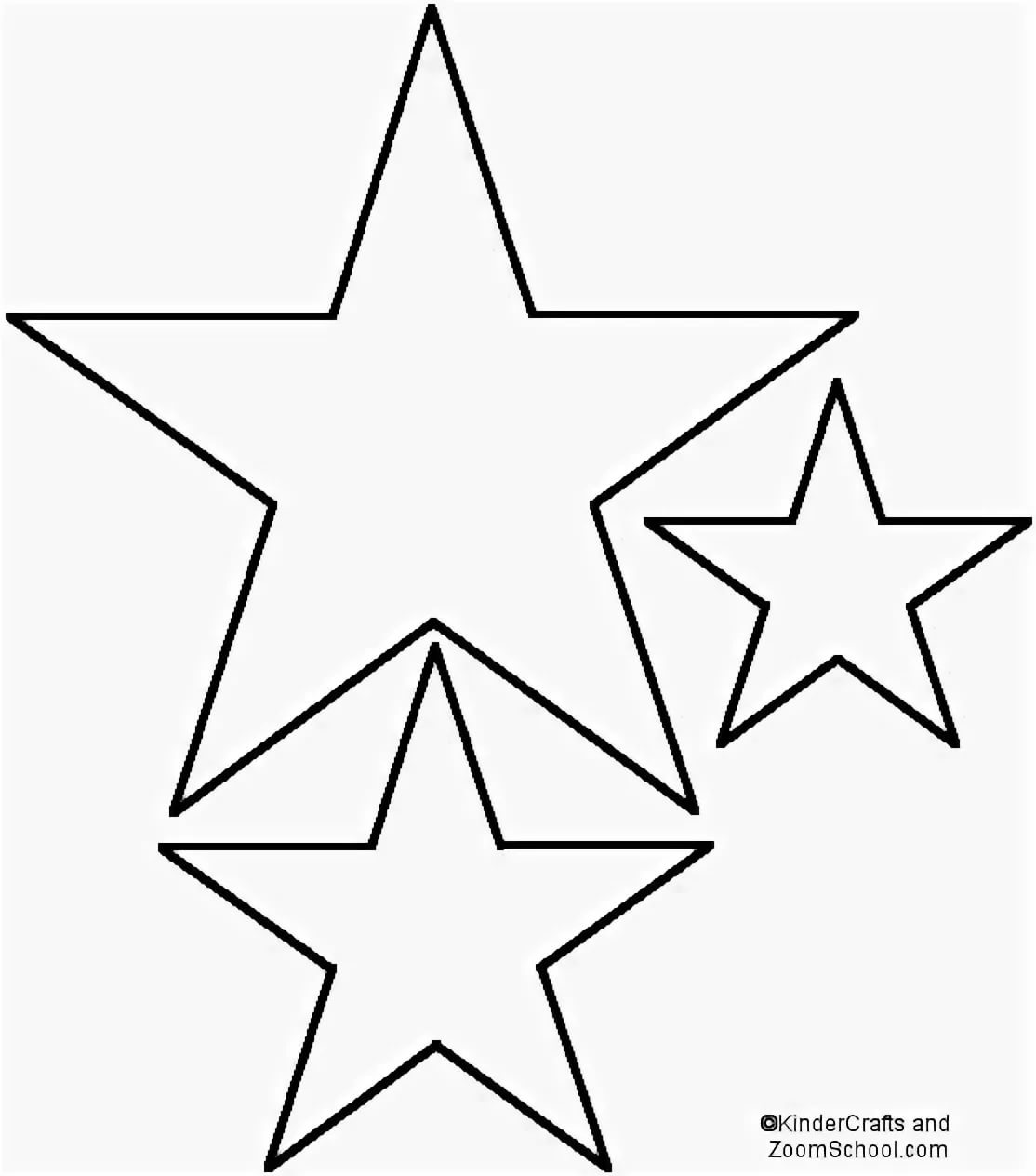 